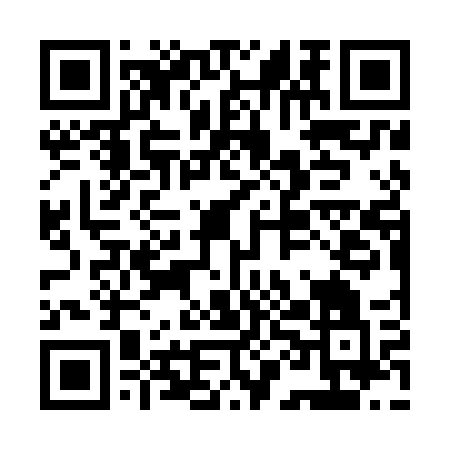 Ramadan times for Czarnkowo, PolandMon 11 Mar 2024 - Wed 10 Apr 2024High Latitude Method: Angle Based RulePrayer Calculation Method: Muslim World LeagueAsar Calculation Method: HanafiPrayer times provided by https://www.salahtimes.comDateDayFajrSuhurSunriseDhuhrAsrIftarMaghribIsha11Mon4:204:206:1812:053:535:525:527:4312Tue4:174:176:1612:043:555:545:547:4513Wed4:154:156:1312:043:565:565:567:4714Thu4:124:126:1112:043:585:585:587:4915Fri4:094:096:0912:034:005:595:597:5216Sat4:074:076:0612:034:016:016:017:5417Sun4:044:046:0412:034:036:036:037:5618Mon4:014:016:0112:034:046:056:057:5819Tue3:583:585:5912:024:066:076:078:0020Wed3:553:555:5612:024:076:096:098:0221Thu3:533:535:5412:024:096:116:118:0522Fri3:503:505:5112:014:106:136:138:0723Sat3:473:475:4912:014:126:146:148:0924Sun3:443:445:4612:014:136:166:168:1125Mon3:413:415:4412:004:156:186:188:1426Tue3:383:385:4112:004:166:206:208:1627Wed3:353:355:3912:004:176:226:228:1828Thu3:323:325:3612:004:196:246:248:2129Fri3:293:295:3411:594:206:266:268:2330Sat3:263:265:3211:594:226:276:278:2631Sun4:234:236:2912:595:237:297:299:281Mon4:194:196:2712:585:247:317:319:312Tue4:164:166:2412:585:267:337:339:333Wed4:134:136:2212:585:277:357:359:364Thu4:104:106:1912:585:287:377:379:385Fri4:074:076:1712:575:307:397:399:416Sat4:034:036:1412:575:317:407:409:437Sun4:004:006:1212:575:327:427:429:468Mon3:573:576:1012:565:347:447:449:499Tue3:533:536:0712:565:357:467:469:5110Wed3:503:506:0512:565:367:487:489:54